
БРОВАРСЬКА РАЙОННА РАДАКИЇВСЬКОЇ ОБЛАСТІП Р О Т О К О Лзасідання 31 чергової сесії Броварської районної ради VІІІ скликання від 14 грудня 2023 року                                                                                                            м. БровариУ роботі 31 чергової сесії Броварської районної ради VІІІ скликання взяли участь: - Майбоженко Володимир Володимирович, голова Броварської районної державної (військової) адміністрації;- Юрченко Ольга Борисівна, заступник голови Броварської районної державної адміністрації.Веде сесію:Гришко Сергій Миколайович - голова Броварської районної ради VІІІ скликання.Затвердження порядку денного:Всього депутатів   - 42Було присутніх      - 26Виступив:Гришко Сергій Миколайович, голова Броварської районної ради, повідомив, що у залі зареєструвались 25 депутатів та запропонував розпочати засідання 31 чергової сесії. Головуючий поставив дану пропозицію на голосування.Проведення процедури поіменного голосування.Голосували:«За» - 25; «проти» - 0 ; «утримались» - 0; «не голосували» - 0.Протокол поіменного голосування додається.Вирішили:Пропозицію прийнято одноголосно.Головуючий оголосив 31 чергову сесію Броварської районної ради VІІІ скликання відкритою.(Звучить Гімн України) На сесії присутні:керівники відділів та структурних підрозділів райдержадміністрації;представники  засобів масової інформації.Гришко Сергій Миколайович, голова Броварської районної ради, повідомив, що відповідно до розпорядження від 30 листопада 2023 року № 92 скликана 31 чергова сесія Броварської районної ради VІІІ скликання і запропонував затвердити порядок денний:Про районний бюджет Броварського району на 2024 рік.Про внесення змін до рішення сесії районної ради VІІІ скликання від 15 грудня 2022 року № 258-24-VІІІ «Про районний бюджет Броварського району Київської області на 2023 рік» та додатків до нього.3. Про затвердження плану роботи районної ради на 2024 рік.4. Звіт голови Броварської районної ради щодо його діяльності.5. Про хід виконання Програми соціально-економічного, культурного і духовного розвитку Броварського району на 2023 рік за 9 місяців.6. Звіт про виконання Програми організації територіальної оборони в Броварському районі на 2021-2023 роки.7. Про затвердження Програми організації територіальної оборони в Броварському районі на 2024- 2025 роки.8. Звіт про виконання  Програми висвітлення діяльності Броварської районної державної адміністрації  та Броварської районної ради в засобах масової інформації та інформування населення Броварщини на 2022-2023 роки.9. Про хід виконання районною державною адміністрацією повноважень, делегованих районною радою з питань сприяння інвестиційної діяльності на території району.10. Про хід виконання районною державною адміністрацією повноважень делегованих районною радою з питань забезпечення відповідно до законодавства розвитку фізичної культури і спорту, туризму сприяння роботі асоціацій, інших громадських та неприбуткових організацій, які діють у сфері фізичної культури і спорту, сім'ї та молоді. 11. Про передачу майна спільної власності територіальних громад сіл, селищ Броварського району у комунальну власність Великодимерської селищної ради Броварського району Київської області.12. Про визнання таким, що втратило чинність, рішення Броварської районної ради № 526-28-VІ від 12 вересня 2013 року «Про затвердження Порядку залучення, розрахунку розміру і використання коштів пайової участі замовників будівництва у створенні і розвитку інженерно-транспортної та соціальної інфраструктури Броварського району».13. Про затвердження проекту землеустрою щодо встановлення (зміни) меж села Перемога Броварського району Київської області.14. Про надання згоди на безоплатну передачу із спільної власності територіальних громад сіл, селищ, міст Броварського району у державну власність іншого окремого індивідуального визначеного майна (основного засобу).15. Звіт постійної комісії з питань бюджету, фінансів, соціально-економічного розвитку.16. Звіт постійної комісії з питань земельних відносин, агропромислового розвитку.17. Звіт постійної комісії з питань регламенту, депутатської етики, законності та правопорядку.18. Звіт постійної комісії з питань архітектури, будівництва, житлово-комунального господарства, транспорту та зв’язку.19. Звіт постійної комісії з питань промисловості, інформатизації, підтримки підприємництва, інвестицій та міжнародних зв’язків.20. Звіт постійної комісії з питань екології та охорони навколишнього середовища.21. Звіт постійної комісії з питань комунальної власності.22. Звіт постійної комісії з питань освіти, культури, сім’ї, молоді та спорту, охорони здоров’я та соціального захисту.23. Різне.Проведення процедури поіменного голосування.Голосували:«За» - 25; «проти» - 0; «утримались» - 0; «не голосували» - 0.Протокол поіменного голосування додається.Вирішили:Порядок денний прийнято в цілому.Головуючий запропонував затвердити регламент проведення засідання: для доповіді – до 5 хв.;для виступу – до 3 хв.;для репліки – до 1 хв. поцікавився чи будуть інші пропозиції (не надійшли) та поставив на голосування дану пропозицію.Проведення процедури поіменного голосування.Голосували:«За» - 25 ; «проти» - 0 ; «утримались» - 0;«не голосували» - 0.Протокол поіменного голосування додається.Вирішили:Затвердити регламент проведення засідання. Гришко С.М. та Майбоженко В.В. відзначили військових, волонтерів, працівників органів місцевого самоврядування та депутатів Броварської районної ради з нагоди Дня ЗСУ, Дня волонтера та Дня місцевого самоврядування і переможця у Чемпіонаті з боксу України у середній вазі.В залі зареєструвались 26 депутатів.1.Слухали:Про районний бюджет Броварського району на 2024 рік.Головуючий запросив до співдоповіді Герасименка В.В.Співдоповідав:Герасименко Вячеслав Володимирович, заступник голови постійної комісії з питань бюджету, фінансів, соціально-економічного розвитку, повідомив, що постійна комісія розглянула дане питання на своєму засіданні та рекомендує проект рішення підтримати.Головуючий поставив на голосування проект рішення.Проведення процедури поіменного голосування.Голосували:«За» - 26 ; «проти» - 0; «утримались» - 0; «не голосували» - 0.Протокол поіменного голосування додається.Вирішили:Прийняти рішення сесії районної ради                           № 328-31-VІІІ (додається).2.Слухали:Про внесення змін до рішення сесії районної ради VІІІ скликання від 15 грудня 2022 року № 258-24-VІІІ «Про районний бюджет Броварського району Київської області на 2023 рік» та додатків до нього.Головуючий запросив до співдоповіді Герасименка В.В.Співдоповідав:Герасименко Вячеслав Володимирович, заступник голови постійної комісії з питань бюджету, фінансів, соціально-економічного розвитку, повідомив, що постійна комісія розглянула дане питання на своєму засіданні та рекомендує проект рішення підтримати.Головуючий поставив на голосування проект рішення.Проведення процедури поіменного голосування.Голосували:«За» - 26 ; «проти» -0 ; «утримались» - 0; «не голосували» - 0.Протокол поіменного голосування додається.Вирішили:Прийняти рішення сесії районної ради                           № 329-31-VІІІ (додається).3.Слухали:Про затвердження плану роботи районної ради на 2024 рік.Головуючий повідомив, що дане питання розглядалось на всіх засіданнях постійних комісій та Президії районної ради, поцікавився чи є зауваження, доповнення до проекту рішення та поставив на голосування проект рішення.Проведення процедури поіменного голосування.Голосували:«За» - 26 ; «проти» - 0 ; «утримались» - 0; «не голосували» - 0.Протокол поіменного голосування додається.Вирішили:Прийняти рішення сесії районної ради                           № 330-31-VІІІ (додається).4.Слухали:Звіт голови Броварської районної ради щодо його діяльності.Головуючий повідомив, що дане питання розглядалось на всіх засіданнях постійних комісій та Президії районної ради, поцікавився чи є зауваження, доповнення до проекту рішення та поставив на голосування проект рішення.Проведення процедури поіменного голосування.Голосували:«За» - 26; «проти» - 0 ; «утримались» - 0; «не голосували» - 0.Протокол поіменного голосування додається.Вирішили:Прийняти рішення сесії районної ради                           № 331-31-VІІІ (додається).5.Слухали:Про хід виконання Програми соціально-економічного, культурного і духовного розвитку Броварського району на 2023 рік за 9 місяців.Головуючий повідомив, що дане питання розглядалось на всіх засіданнях постійних комісій та Президії районної ради, поцікавився чи є зауваження, доповнення до проекту рішення та поставив на голосування проект рішення.Проведення процедури поіменного голосування.Голосували:«За» - 26 ; «проти» - 0 ; «утримались» - 0; «не голосували» - 0.Протокол поіменного голосування додається.Вирішили:Прийняти рішення сесії районної ради                           № 332-31-VІІІ (додається).6.Слухали:Звіт про виконання Програми організації територіальної оборони в Броварському районі на 2021-2023 роки.Головуючий поцікавився чи є зауваження, доповнення до проекту рішення та поставив на голосування проект рішення.Проведення процедури поіменного голосування.Голосували:«За» - 26 ; «проти» - 0 ; «утримались» - 0; «не голосували» - 0.Протокол поіменного голосування додається.Вирішили:Прийняти рішення сесії районної ради                           № 333-31-VІІІ (додається).7.Слухали:Про затвердження Програми організації територіальної оборони в Броварському районі на 2024 - 2025 роки.Головуючий запросив до співдоповіді Герасименка В.В.Співдоповідав:Герасименко Вячеслав Володимирович, заступник голови постійної комісії з питань бюджету, фінансів, соціально-економічного розвитку, повідомив, що постійна комісія розглянула дане питання на своєму засіданні та рекомендує проект рішення підтримати.Головуючий поставив на голосування проект рішення. Проведення процедури поіменного голосування.Голосували:«За» - 26 ; «проти» - 0 ; «утримались» - 0; «не голосували» - 0.Протокол поіменного голосування додається.Вирішили:Прийняти рішення сесії районної ради                           № 334-31-VІІІ (додається).8.Слухали:Звіт про виконання  Програми висвітлення діяльності Броварської районної державної адміністрації  та Броварської районної ради в засобах масової інформації та інформування населення Броварщини на 2022-2023 роки.Головуючий запросив до співдоповіді Герасименка В.В.Співдоповідав:Герасименко Вячеслав Володимирович, заступник голови постійної комісії з питань бюджету, фінансів, соціально-економічного розвитку, повідомив, що постійна комісія розглянула дане питання на своєму засіданні та рекомендує проект рішення підтримати.Головуючий поставив на голосування проект рішення. Проведення процедури поіменного голосування.Голосували:«За» - 26 ; «проти» - 0 ; «утримались» - 0; «не голосували» - 0.Протокол поіменного голосування додається.Вирішили:Прийняти рішення сесії районної ради                           № 335-31-VІІІ (додається).9.Слухали:Про хід виконання районною державною адміністрацією повноважень, делегованих районною радою з питань сприяння інвестиційної діяльності на території району.Головуючий поцікавився чи є зауваження, доповнення до проекту рішення та поставив на голосування проект рішення.Проведення процедури поіменного голосування.Голосували:«За» - 26 ; «проти» - 0 ; «утримались» - 0; «не голосували» - 0.Протокол поіменного голосування додається.Вирішили:Прийняти рішення сесії районної ради                           № 336-31-VІІІ (додається).10.Слухали:Про хід виконання районною державною адміністрацією повноважень делегованих районною радою з питань забезпечення відповідно до законодавства розвитку фізичної культури і спорту, туризму сприяння роботі асоціацій, інших громадських та неприбуткових організацій, які діють у сфері фізичної культури і спорту, сім'ї та молоді. Головуючий поцікавився чи є зауваження, доповнення до проекту рішення та поставив на голосування проект рішення.Проведення процедури поіменного голосування.Голосували:«За» - 26 ; «проти» - 0 ; «утримались» - 0; «не голосували» - 0.Протокол поіменного голосування додається.Вирішили:Прийняти рішення сесії районної ради                           № 337-31-VІІІ (додається).11.Слухали:Про передачу майна спільної власності територіальних громад сіл, селищ Броварського району у комунальну власність Великодимерської селищної ради Броварського району Київської області.Головуючий запросив до доповіді Шульгу В.Є.Доповідала:Шульга Валентина Євгеніївна, заступник голови ради, доповіла з даного питання.Головуючий поцікавився чи є зауваження, доповнення до проекту рішення та поставив на голосування проект рішення.Проведення процедури поіменного голосування.Голосували:«За» - 26 ; «проти» - 0 ; «утримались» - 0; «не голосували» - 0.Протокол поіменного голосування додається.Вирішили:Прийняти рішення сесії районної ради                           № 338-31-VІІІ (додається).12.Слухали:Про визнання таким, що втратило чинність, рішення Броварської районної ради № 526-28-VІ від 12 вересня 2013 року «Про затвердження Порядку залучення, розрахунку розміру і використання коштів пайової участі замовників будівництва у створенні і розвитку інженерно-транспортної та соціальної інфраструктури Броварського району».Головуючий поцікавився чи є зауваження, доповнення до проекту рішення та поставив на голосування проект рішення.Проведення процедури поіменного голосування.Голосували:«За» - 26 ; «проти» - 0 ; «утримались» - 0; «не голосували» - 0.Протокол поіменного голосування додається.Вирішили:Прийняти рішення сесії районної ради                           № 339-31-VІІІ (додається).13.Слухали:Про затвердження проекту землеустрою щодо встановлення (зміни) меж села Перемога Броварського району Київської області.Головуючий запросив до співдоповіді Чайковську Л.В.Співдоповідала:Чайковська Людмила Володимирівна, голова постійної комісії з питань земельних відносин, агропромислового розвитку, повідомила, що постійна комісія розглянула дане питання на своєму засіданні та рекомендує проект рішення підтримати.Головуючий поцікавився чи є зауваження, доповнення до проекту рішення та поставив на голосування проект рішення.Проведення процедури поіменного голосування.Голосували:«За» - 24 ; «проти» - 2 ; «утримались» - 0; «не голосували» - 0.Протокол поіменного голосування додається.Вирішили:Прийняти рішення сесії районної ради                           № 340-31-VІІІ (додається).14.Слухали:Про надання згоди на безоплатну передачу із спільної власності територіальних громад сіл, селищ, міст Броварського району у державну власність іншого окремого індивідуального визначеного майна (основного засобу).Виступили:Березовська В.Г., Майбоженко В.В., Гришко С.М., Миргородська О.Ж., Андрєєв В.О. взяли участь в обговоренні даного питання.Головуючий поставив на голосування проект рішення.Проведення процедури поіменного голосування.Голосували:«За» - 24 ; «проти» - 2 ; «утримались» - 0; «не голосували» - 0.Протокол поіменного голосування додається.Вирішили:Прийняти рішення сесії районної ради                           № 341-31-VІІІ (додається).15.Слухали:Звіт постійної комісії з питань бюджету, фінансів, соціально-економічного розвитку.Головуючий поцікавився чи є зауваження, доповнення до проекту рішення та поставив на голосування проект рішення.Проведення процедури поіменного голосування.Голосували:«За» - 25 ; «проти» - 0 ; «утримались» - 0; «не голосували» - 1.Протокол поіменного голосування додається.Вирішили:Прийняти рішення сесії районної ради                           № 342-31-VІІІ (додається).16.Слухали:Звіт постійної комісії з питань земельних відносин, агропромислового розвитку.Головуючий поцікавився чи є зауваження, доповнення до проекту рішення та поставив на голосування проект рішення.Проведення процедури поіменного голосування.Голосували:«За» - 25 ; «проти» - 0 ; «утримались» - 0; «не голосували» - 1.Протокол поіменного голосування додається.Вирішили:Прийняти рішення сесії районної ради                           № 343-31-VІІІ (додається).17.Слухали:Звіт постійної комісії з питань регламенту, депутатської етики, законності та правопорядку.Головуючий поцікавився чи є зауваження, доповнення до проекту рішення та поставив на голосування проект рішення.Проведення процедури поіменного голосування.Голосували:«За» - 25 ; «проти» - 0 ; «утримались» - 0; «не голосували» - 1.Протокол поіменного голосування додається.Вирішили:Прийняти рішення сесії районної ради                           № 344-31-VІІІ (додається).18.Слухали:Звіт постійної комісії з питань архітектури, будівництва, житлово-комунального господарства, транспорту та зв’язку.Головуючий поцікавився чи є зауваження, доповнення до проекту рішення та поставив на голосування проект рішення.Проведення процедури поіменного голосування.Голосували:«За» - 25 ; «проти» - 0 ; «утримались» - 0; «не голосували» - 1.Протокол поіменного голосування додається.Вирішили:Прийняти рішення сесії районної ради                           № 345-31-VІІІ (додається).19.Слухали:Звіт постійної комісії з питань промисловості, інформатизації, підтримки підприємництва, інвестицій та міжнародних зв’язків.Головуючий поцікавився чи є зауваження, доповнення до проекту рішення та поставив на голосування проект рішення.Проведення процедури поіменного голосування.Голосували:«За» - 25 ; «проти» - 0 ; «утримались» - 0; «не голосували» - 1.Протокол поіменного голосування додається.Вирішили:Прийняти рішення сесії районної ради                           № 346-31-VІІІ (додається).20.Слухали:Звіт постійної комісії з питань екології та охорони навколишнього середовища.Головуючий поцікавився чи є зауваження, доповнення до проекту рішення та поставив на голосування проект рішення.Проведення процедури поіменного голосування.Голосували:«За» - 25 ; «проти» - 0 ; «утримались» - 0; «не голосували» - 1.Протокол поіменного голосування додається.Вирішили:Прийняти рішення сесії районної ради                           № 347-31-VІІІ (додається).21.Слухали:Звіт постійної комісії з питань комунальної власності.Головуючий поцікавився чи є зауваження, доповнення до проекту рішення та поставив на голосування проект рішення.Проведення процедури поіменного голосування.Голосували:«За» - 25 ; «проти» - 0 ; «утримались» - 0; «не голосували» - 1.Протокол поіменного голосування додається.Вирішили:Прийняти рішення сесії районної ради                           № 348-31-VІІІ (додається).22.Слухали:Звіт постійної комісії з питань освіти, культури, сім’ї, молоді та спорту, охорони здоров’я та соціального захисту.Головуючий поцікавився чи є зауваження, доповнення до проекту рішення та поставив на голосування проект рішення.Проведення процедури поіменного голосування.Голосували:«За» - 25 ; «проти» - 0 ; «утримались» - 0; «не голосували» - 1.Протокол поіменного голосування додається.Вирішили:Прийняти рішення сесії районної ради                           № 349-31-VІІІ (додається).23.Різне.Гришко Сергій Миколайович, голова районної ради, повідомив, що надійшло звернення від фракції політичної партії «Європейська Солідарність» у Броварській районній раді щодо недопущення ускладнення ввезення гуманітарної допомоги в Україну. (Звернення додається).Головуючий поцікавився чи є бажаючі виступити у різному та зазначив, що порядок денний 31 чергової сесії Броварської районної ради Київської області VІІІ скликання вичерпано та оголосив пленарне засідання закритим. (Звучить Гімн України).Голова радиСергій ГРИШКОСекретаріат сесіїВіра БЕРЕЗОВСЬКАКатерина САМОЙЛЕНКО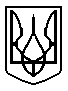 